                                                                                                                                             28 January 2021To our stakeholders:    We recognize that a key requirement for participation in the UN Global Compact is the annual preparation and posting of a Communication on Progress (COP) that comprises of a CEO statement of continued support for the UN Global Compact, a description of practical actions with regard to the principles of the UN Global Compact, and a measurement of outcomes or expected outcomes. We are late in creating, sharing and posting our COP report due to our annual sustainability report is typically published in mid-April. This Annual report includes our CEO’s continued commitment to the Global Compact and SDGs.    We hereby ask for an extension period in order to be able to post a COP that describes our company’s efforts and progress to implement the principles of the UN Global Compact. Our new COP report will be posted on the UN Global Compact website by 30 April 2021 at the latest.Sincerely,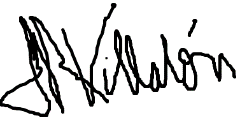 Jose R. VillalonCorporate Sustainability Director